香港聖約翰救傷隊少青團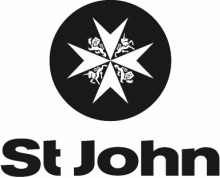 Hong Kong  Ambulance BrigadeCadet Command *請將不適用者刪去Please delete as appropriate.總區基金資助申請Application for Subsidy from Command Fund甲部Part I	有關申請之資料Information of the Application活動/節目名稱及性質Name & Nature of Activity/Program甲部Part I	有關申請之資料Information of the Application活動/節目名稱及性質Name & Nature of Activity/Program甲部Part I	有關申請之資料Information of the Application活動/節目名稱及性質Name & Nature of Activity/Program甲部Part I	有關申請之資料Information of the Application活動/節目名稱及性質Name & Nature of Activity/Program甲部Part I	有關申請之資料Information of the Application活動/節目名稱及性質Name & Nature of Activity/Program甲部Part I	有關申請之資料Information of the Application活動/節目名稱及性質Name & Nature of Activity/Program活動/節目舉辦日期、時間及地點Date(s), Time and Venue of Activity/Program活動/節目舉辦日期、時間及地點Date(s), Time and Venue of Activity/Program活動/節目舉辦日期、時間及地點Date(s), Time and Venue of Activity/Program活動/節目舉辦日期、時間及地點Date(s), Time and Venue of Activity/Program活動/節目舉辦日期、時間及地點Date(s), Time and Venue of Activity/Program活動/節目舉辦日期、時間及地點Date(s), Time and Venue of Activity/Program舉辦活動/節目目標Objectives of the Activity/Program舉辦活動/節目目標Objectives of the Activity/Program舉辦活動/節目目標Objectives of the Activity/Program舉辦活動/節目目標Objectives of the Activity/Program舉辦活動/節目目標Objectives of the Activity/Program舉辦活動/節目目標Objectives of the Activity/Program預計參加者人數Anticipated Participants (please indicate clearly number of officers and cadets/recruits according to divisions if more than one involved)預計參加者人數Anticipated Participants (please indicate clearly number of officers and cadets/recruits according to divisions if more than one involved)預計參加者人數Anticipated Participants (please indicate clearly number of officers and cadets/recruits according to divisions if more than one involved)預計參加者人數Anticipated Participants (please indicate clearly number of officers and cadets/recruits according to divisions if more than one involved)預計參加者人數Anticipated Participants (please indicate clearly number of officers and cadets/recruits according to divisions if more than one involved)預計參加者人數Anticipated Participants (please indicate clearly number of officers and cadets/recruits according to divisions if more than one involved)收支預算Budget收支預算Budget收支預算Budget收支預算Budget收支預算Budget收支預算Budget收入Income總收入：支出Expenditure總支出：支出Expenditure總支出：支出Expenditure總支出：支出Expenditure總支出：支出Expenditure總支出：申請資助額Amount of Subsidy Request港幣HK$港幣HK$港幣HK$港幣HK$港幣HK$申請預支款項Application for Advance Payment	  *需要Yes（金額             ）/無需No申請預支款項Application for Advance Payment	  *需要Yes（金額             ）/無需No申請預支款項Application for Advance Payment	  *需要Yes（金額             ）/無需No申請預支款項Application for Advance Payment	  *需要Yes（金額             ）/無需No申請預支款項Application for Advance Payment	  *需要Yes（金額             ）/無需No申請預支款項Application for Advance Payment	  *需要Yes（金額             ）/無需No收款人姓名Name of Recipient（無需預支者不用填寫）收款人姓名Name of Recipient（無需預支者不用填寫）收款人姓名Name of Recipient（無需預支者不用填寫）申請書遞交不足45天，預支款項申請恕不授理申請書遞交不足45天，預支款項申請恕不授理申請書遞交不足45天，預支款項申請恕不授理申請人簽署Signature of Applicant申請人簽署Signature of Applicant申請人簽署Signature of Applicant申請人簽署Signature of Applicant申請人簽署Signature of Applicant日期Date申請人姓名Name of Applicant申請人姓名Name of Applicant申請人姓名Name of Applicant申請人姓名Name of Applicant申請人姓名Name of Applicant職級Rank支隊/聯隊Division/Corps                                    / Region   No.   Corps支隊/聯隊Division/Corps                                    / Region   No.   Corps支隊/聯隊Division/Corps                                    / Region   No.   Corps支隊/聯隊Division/Corps                                    / Region   No.   Corps支隊/聯隊Division/Corps                                    / Region   No.   Corps支隊/聯隊Division/Corps                                    / Region   No.   Corps聯隊主管加簽 Endorsement by Corps-in-charge聯隊主管加簽 Endorsement by Corps-in-charge聯隊主管加簽 Endorsement by Corps-in-charge聯隊主管加簽 Endorsement by Corps-in-charge聯隊主管加簽 Endorsement by Corps-in-charge聯隊主管加簽 Endorsement by Corps-in-charge聯隊主管簽署Signature of Corps-in-Charge聯隊主管簽署Signature of Corps-in-Charge聯隊主管簽署Signature of Corps-in-Charge聯隊主管簽署Signature of Corps-in-Charge日期Date日期Date乙部Part II	分區主管推薦Recommendation from Region-in-Charge*支持申請Application supported / 不支持not supported.Please indicate reasons for “Not supported” or add in any additional comments/suggestions.乙部Part II	分區主管推薦Recommendation from Region-in-Charge*支持申請Application supported / 不支持not supported.Please indicate reasons for “Not supported” or add in any additional comments/suggestions.乙部Part II	分區主管推薦Recommendation from Region-in-Charge*支持申請Application supported / 不支持not supported.Please indicate reasons for “Not supported” or add in any additional comments/suggestions.乙部Part II	分區主管推薦Recommendation from Region-in-Charge*支持申請Application supported / 不支持not supported.Please indicate reasons for “Not supported” or add in any additional comments/suggestions.乙部Part II	分區主管推薦Recommendation from Region-in-Charge*支持申請Application supported / 不支持not supported.Please indicate reasons for “Not supported” or add in any additional comments/suggestions.乙部Part II	分區主管推薦Recommendation from Region-in-Charge*支持申請Application supported / 不支持not supported.Please indicate reasons for “Not supported” or add in any additional comments/suggestions.分區主管簽署Signature of Region-in-Charge分區主管簽署Signature of Region-in-Charge日期Date日期Date日期Date日期Date姓名Name姓名Name職級Rank	*CSupt / SSupt(OIC) 分區Region  *A / B / C / Admin.職級Rank	*CSupt / SSupt(OIC) 分區Region  *A / B / C / Admin.職級Rank	*CSupt / SSupt(OIC) 分區Region  *A / B / C / Admin.職級Rank	*CSupt / SSupt(OIC) 分區Region  *A / B / C / Admin.丙部Part III		助理總監推薦/批准Recommendation/Approval by Assistant Commissioner*申請批准Approved / 推薦請求批准Recommended for approval.Additional Remarks (if any):丙部Part III		助理總監推薦/批准Recommendation/Approval by Assistant Commissioner*申請批准Approved / 推薦請求批准Recommended for approval.Additional Remarks (if any):丙部Part III		助理總監推薦/批准Recommendation/Approval by Assistant Commissioner*申請批准Approved / 推薦請求批准Recommended for approval.Additional Remarks (if any):丙部Part III		助理總監推薦/批准Recommendation/Approval by Assistant Commissioner*申請批准Approved / 推薦請求批准Recommended for approval.Additional Remarks (if any):丙部Part III		助理總監推薦/批准Recommendation/Approval by Assistant Commissioner*申請批准Approved / 推薦請求批准Recommended for approval.Additional Remarks (if any):丙部Part III		助理總監推薦/批准Recommendation/Approval by Assistant Commissioner*申請批准Approved / 推薦請求批准Recommended for approval.Additional Remarks (if any):簽署Signature簽署Signature日期Date日期Date日期Date日期DateDr. John Fenn	Dr. John Fenn	Assistant CommissionerAssistant CommissionerAssistant CommissionerAssistant Commissioner丁部Part IV		總監批准Approval by Commissioner (for subsidy over HK$5,000.00)* 申請批准Approved / 不獲批准Not ApprovedAdditional Remarks (if any):丁部Part IV		總監批准Approval by Commissioner (for subsidy over HK$5,000.00)* 申請批准Approved / 不獲批准Not ApprovedAdditional Remarks (if any):丁部Part IV		總監批准Approval by Commissioner (for subsidy over HK$5,000.00)* 申請批准Approved / 不獲批准Not ApprovedAdditional Remarks (if any):丁部Part IV		總監批准Approval by Commissioner (for subsidy over HK$5,000.00)* 申請批准Approved / 不獲批准Not ApprovedAdditional Remarks (if any):丁部Part IV		總監批准Approval by Commissioner (for subsidy over HK$5,000.00)* 申請批准Approved / 不獲批准Not ApprovedAdditional Remarks (if any):丁部Part IV		總監批准Approval by Commissioner (for subsidy over HK$5,000.00)* 申請批准Approved / 不獲批准Not ApprovedAdditional Remarks (if any):簽署Signature簽署Signature日期Date日期Date日期Date日期Date姓名Name姓名NameCommissionerCommissionerCommissionerCommissioner